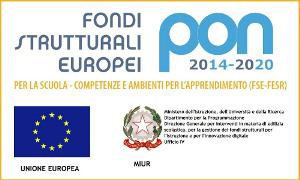 ISTITUTO PARITARIO SERENA s.a.s.  Impresa SocialeSCUOLA DELL’INFANZIA e  PRIMARIANA1A41600C e NA1E243001Sita in Cardito (Na) alla Via voltacarrozza, 8   Tel. E fax: 0810154461e-mail info@istitutoserena.edu.it/ info@scuolaserenafragola.it sito web: www.istitutoserena.edu.itpec. istitutoserena@legalmail.it	n° prot. 717 del 31/08/2023Al personale docente e ATAAl sito web dell’istitutoCodice di comportamento dei dipendenti  e Codice Disciplinare del personale docente e ATA.Si rende noto a tutto il personale docente e ATA in oggetto che il CODICE DI COMPORTAMENTO DEI DIPENDENTI  e il CODICE DISCIPLINARE sono pubblicati sul sito web istituzionale e allegati alla presente comunicazione e saranno inviati per email a tutti i dipendenti, come stabilito dall’art. 17 del codice di comportamento.Si invita tutto il personale scolastico alla scrupolosa osservanza delle disposizioni in essi contenute.31/08/2023LA DIRIGENTE SCOLASTICARosaria Montefusco